Benha University’s council will not quit fighting corruption 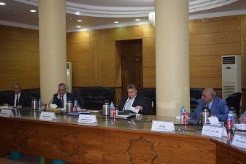 Prof.Dr. EL-Sayed EL-Kady stresses that Benha University has succeeded in many aspects in addition to the university and its faculties are on the right track due to the state trust in it. He also asserts that university is successful because of the efforts exerted from all faculties’ members and employees in the university. The university president says that the Benha University will not quit fighting corruption till it is eradicated at all. 